Ordre de mission                 Avec frais                   Sans               Frais Permanent                   Résumé de la missionCaractéristique repas / Hébergement de la missionType de mission:				Nouveau !	Collecte oui 	non	avec matériel ramené oui               nonDurée du déplacement: Demande d'avance: Forfait demandé: Transport de la mission Demande d’établissement d’un bon de transportUtilisation véhicule de service n°Autorisation utilisation véhicule personnel    Distance estimée :…………………………….. Km	ImmatriculationTrain                                                          2ème classe                                    1ère classeAvion                                                           Classe éco                                      Classe affaire Bateau RER - Métro - BusFrais annexes sur autorisation avec production de pièces justificativesTaxi	      Location de véhicule	             Parking	                             Péage	 AutresFait à:	                           le: (1) Pour les pays dits sensibles ou à risque, l’ordre de mission est validé au niveau du Directeur général délégué, du Directeur d’UMR ou du Directeur de département. Pour les autres pays, l’ordre de mission est validé par une personne « habilitée » au sens où elle dispose d’une délégation de signature en ce sens.(2) La décision finale pour les ordres de missions dans les pays dits sensibles ou à risque appartient au DGD R.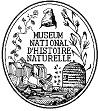 Centre Financier: Centre de coûts:EOTP:Domaine Fonctionnel:Qualité:Matricule:Nom: Prénom: Fonction: Fonction: Résidence Familiale: Résidence Familiale: Résidence Administrative: Résidence Administrative: Motif: Motif: Ville de départ: Ville de départ: Ville de destination:Ville de destination:Lieu de départ de la mission:Lieu de départ de la mission:Résidence familiale: Résidence familiale: Résidence administrative: Résidence administrative: Destination 1 (ville + pays)Destination 1 (ville + pays)Destination 2 (ville + pays)Destination 2 (ville + pays)Destination 3 (ville + pays)Destination 3 (ville + pays)du au duauduauHeure de départHeure de départHeure de départHeure d'arrivéeHeure d'arrivéeHeure d'arrivéeLieu d’arrivée de la mission : Lieu d’arrivée de la mission : Résidence familiale : Résidence familiale : Résidence administrative : Résidence administrative : Si oui, montant du forfait:€Nombre de nuitées: Nombre de repas: DépartdeàdateheureRetourdeàdateheureLe demandeurLe responsable du demandeur (1)Le Directeur Général Délégué aux Ressources (2)